Publicado en Bizkaia el 15/12/2020 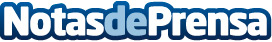 Guía de Landed para comprar online unas Converse outletUna de las dificultades al comprar online es acertar la talla, que varía según el modeloDatos de contacto:Proged945292524Nota de prensa publicada en: https://www.notasdeprensa.es/guia-de-landed-para-comprar-online-unas Categorias: Moda País Vasco E-Commerce Consumo http://www.notasdeprensa.es